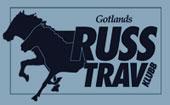 Checklista städning 2023Frida Karström (072-223 92 00) som ansvarar för bokningen kommer att informera dig som ska städa om vad som är uthyrt, vilka dagar och ankomsttider. Hon meddelar även koder till klubbstugan, stugorna samt kliniken.KuskrummetInför varje tävlingsdag ska kuskrummet vid uteboxarna städas. Detta inkluderar givetvis toaletten med dusch som finns där. Städutrustning finns inne på toaletten och under diskbänken. Torka av diskbänk, bord samt andra ytor.Skura dusch, handfat samt toalett. Kontrollera att det finns toalettpapper, papper att torka händer på, tvål och handsprit. Fyll på vid behov. Om något behöver fyllas på så finns det att hämta på sportkontoret när det är öppet. Be om nyckel till att öppna behållarna. Om man inte har möjlighet att hämta när det är öppet går det bra att ringa eller sms:a till Lina Gahnström på sekretariatet tel 070-4865584.Töm papperskorgar och sätt i nya soppåsar, vid behov. Soppåsar slängs i den mörkgrå sulon vid sekretariatet. Ta ut och skaka dörrmattorna. Sopa samt våttorka golven.Efter travdagen behöver kuskrummet städas av, det görs med fördel samma dag/kväll eller dagen efter.Uthyrning/boendeVi hyr ut fyra olika boenden och det innebär att även dessa ska städas. Dvs klubbstugan, kliniken, stugan vid gamla Dahrve och stugan på publikplats. Observera att den dagen som man har hyrt klubbstuga/rum har man tillträde tidigast kl.13, så innan dess ska man ha städat och kollat av att det ser ok ut. Frida Karström som ansvarar för bokningen kommer att informera dig som ska städa om vad som är uthyrt, vilka dagar och ankomsttider. Hon meddelar även koder till klubbstugan, stugorna samt kliniken. KlubbstuganStädutrustning finns i städskåpet samt hink och skurmopp inne på toaletten.Torka av diskbänk, bord och övriga ytor.Skura dusch, handfat samt toalett. Kontrollera att det finns toalettpapper, papper att torka händer på, tvål och handsprit. Fyll på vid behov. Töm papperskorgar och sätt i nya soppåsar vid behov. Soppåsar slängs i den mörkgrå sulon vid sekretariatet.Se till att täcken och kuddar finns i alla bäddar, vik till vid behov.Dammsug och våttorka golven. Kontrollera om dammsugarpåsen behöver bytas, det finns nya i städskåpet.Meddela Sara Engeroth om engångshandskar, rengöringsmedel eller dammsugarpåsar börjar ta slut.KlinikenUthyrningen som vi kallar ”kliniken” ligger i samma byggnad som kliniken (den stora röda byggnaden mellan uteboxarna och banan). Det är en separat dörr in dit och det är den som ligger längst bort på långsidan mot banan. Ta med städutrustning från klubbstugan: dammsugare, något att dammtorka med, hink med vatten, skurmedel till handfat/toa, någon städspray och en trasa att torka med.Dammtorka och våttorka bord och övriga ytor.Skura dusch, handfat samt toalett. Kontrollera att det finns toalettpapper, papper att torka händer på, tvål och handsprit. Fyll på vid behov. Töm papperskorgar och sätt i nya soppåsar vid behov. Soppåsar slängs i den mörkgrå sulon vid sekretariatet.Se till att täcken och kuddar finns i alla bäddar, vik till vid behov. Dammsug samt våttorka golven.StugornaTa med städutrustning från klubbstugan: dammsugare, något att dammtorka med, någon städspray och en trasa att torka med. Dammtorka och våttorka bord och övriga ytor.Töm papperskorgar och sätt i nya soppåsar vid behov. Soppåsar slängs i den mörkgrå sulon vid sekretariatet.Se till att täcken och kuddar finns i alla bäddar, vik till vid behov. Dammsug endast golven. Stugorna har heltäckningsmattor så golven våttorkas inte.Om ni har några frågor eller om något material tar slut ring eller sms:a
Frida Karström 072-223 92 00.